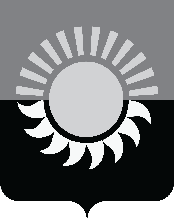 РОССИЙСКАЯ ФЕДЕРАЦИЯКемеровская область – Кузбасс Муниципальное образование – Осинниковский городской округАдминистрация Осинниковского городского округаПОСТАНОВЛЕНИЕ__________________							_________Об утверждении муниципальной программы «Борьба с преступностью, профилактика правонарушений и обеспечение безопасности дорожного движения в Осинниковском городском округе» на 2021 – 2023 годыВ соответствии со статьёй 179 Бюджетного кодекса Российской Федерации:Утвердить муниципальную программу «Борьба с преступностью, профилактика правонарушений и обеспечение безопасности дорожного движения в Осинниковском городском округе» на 2021 – 2023 годы согласно приложению к настоящему постановлению.Опубликовать настоящее постановление в газете «Время и Жизнь» и разместить на официальном сайте муниципального образования - Осинниковский городской округ.Настоящее постановление вступает в силу со дня его официального опубликования и распространяется на правоотношения, возникшие с 01.05.2021 г. Контроль за исполнением настоящего постановления возложить на Первого заместителя Главы городского округа В.В. Каурова.Глава Осинниковскогогородского округа 						                                    И.В. РомановС постановлением ознакомлен,с выполнением обязанностей согласен       _________            ____________                В.В. Кауров						(дата)                                     (подпись)С.В. ТС.В. Турков 4-44-96МУНИЦИПАЛЬНАЯ ПРОГРАММА «Борьба с преступностью, профилактика правонарушений и обеспечение безопасности дорожного движения в Осинниковском городском округе» на 2021-2023 годыМуниципальное образование – Осинниковский городской округ2021 годПаспорт муниципальной программы«Борьба с преступностью, профилактика правонарушений и обеспечение безопасности дорожного движения в Осинниковском городском округе» на 2021-2023 годыХарактеристика текущего состояния в Осинниковском городском округе сферы деятельности, для решения задач которой разработанамуниципальная программа, с указанием основныхпоказателей и формулировкой основных проблемНаркомания является острейшей национальной проблемой, которая дестабилизирует главные составляющие общественной жизни. Осинниковский городской округ в этом отношении не является исключением и в полной мере испытывает на себе негативные последствия распространения наркомании:увеличение количества случаев синдрома приобретенного иммунодефицита;увеличение преступлений, совершенных наркозависимыми лицами;рост количества призывников, непригодных для службы в армии из-за обнаружения у них наркомании и т.д.В целях профилактики распространения наркомании среди несовершеннолетних и молодежи, в том числе студентов Осинниковским городским округом проводится работа по реализации мероприятий муниципальной программы «Борьба с преступностью, профилактика правонарушений и обеспечение безопасности дорожного движения в Осинниковском городском округе», что позволило повысить эффективность борьбы с наркоманией и сократить количество преступлений, связанных с незаконным сбытом наркотиков в 2020 году по сравнению с плановыми целевыми показателями, так за 8 месяцев 2020 года возбуждено 34 уголовных дел (2019 - 26), в том числе по сбытам 2 (2019 - 5). Раскрыто 11 преступление (2019 - 9), в том числе по сбытам 2 (2019 – 5). За 2020 год изъято из незаконного оборота 325 гр. наркотических средств, из них: 320 гр. марихуаны, 4 гр. синтетических наркотических средств, 1 гр. героина.Проведена работа с волонтерскими организациями по выявлению и уничтожению надписей, рекламирующих продажу наркотиков, содержащих информацию по пропаганде и распространению наркотиков. В ходе проведения мероприятий было выявлено и уничтожено 4 надписи содержащих данную информацию.Всего по состоянию на 01 сентября 2020 года в ГБУЗ «Калтанская психиатрическая больница» на диспансерном наблюдении в наркотическом кабинете по поводу наркомании находятся 73 лица, из них: 64 мужчин, 9 женщин.В целях предупреждения распространения наркомании, выявления фактов преступной деятельности, связанной с незаконным оборотом наркотических средств, психотропных веществ, а также растений, содержащих наркотические средства или вещества, повышения уровня осведомленности населения о последствиях потребления наркотиков и об ответственности за участие в их   обороте на территории оперативного  обслуживания были проведены следующие оперативно - профилактические мероприятия, направленные на выявление и пресечение преступлений связанных с незаконным оборотом наркотических средств: ОПО «Сбытчик», «Первокурсник», «Сообщи, где торгуют смертью», «Будущее без наркотиков», «Призывник», «Летний лагерь»,5 этапов ОПО «Мак-2020».19.08.2020 г. сотрудниками ГКОН Отдела МВД России по г. Осинники и администрации Осинниковского городского округа уничтожен очаг дикорастущей конопли площадью 500 м кв. по ул. Станционная, 1а/1.В этих условиях требуется наращивание усилий по реализации адекватных мер противодействия злоупотреблению наркотиками и их незаконному обороту, чем и обуславливается необходимость в разработке и утверждении настоящей программы. В целом комплексное решение мероприятий программы должно позволить принять своевременные меры по профилактике наркомании, предупреждению противоправных действий в сфере незаконного оборота наркотических средств, повышению раскрываемости преступлений, снижению масштабов употребления наркотических средств.За 8 месяцев 2020 года на обслуживаемой территории города зарегистрировано 21 дорожно-транспортное происшествие, в результате которых 21 человек получил телесные повреждения, 1 человек погиб. По сравнению с аналогичным периодом прошлого года количество ДТП снизилось на 4,5% (2019-22). Тяжесть последствий от ДТП за рассматриваемый период составила 4,6 (2019-0).С участием детей в 2020 году зарегистрировано 7 дорожно – транспортных происшествий (2019-4). По причине управления водителями ТС в состоянии опьянения зарегистрировано 1 ДТП (2019-1). Один участник дорожно-транспортного происшествия от медицинского освидетельствования отказался.В целях профилактики ДТП и снижения тяжести последствий от ДТП, для стабилизации аварийной обстановки на территории обслуживания проведено 33 целенаправленных рейда в рамках «Единого дня безопасности дорожного движения» по выявлению грубых нарушений ПДД.Для повышения эффективности решения вопросов профилактики дорожно-транспортных происшествий и снижению тяжести их последствий были организованы еженедельные мероприятия в рамках «Единого дня безопасности дорожного движения» с привлечением других служб полиции, общественности и СМИ.В целях снижения детского травматизма за 9 месяцев 2020 года было выпущено в СМИ 736 материалов, проведено 3512 бесед, проведено 3 родительских собрания, на каждом из которых акцентировалось внимание родителей на проведение бесед с детьми о необходимости соблюдения ПДД при движении по месту обучения, по месту жительства, к местам массовых мероприятий, проведено 66 агитационно-пропагандистских мероприятий с детьми.Применение программно-целевого метода позволит осуществить:формирование основ и приоритетных направлений профилактики дорожно-транспортных происшествий и снижения тяжести их последствий;координацию деятельности органов местного самоуправления в области обеспечения безопасности дорожного движения;реализацию комплекса мероприятий, в том числе профилактического характера, снижающих количество дорожно-транспортных происшествий с пострадавшими и количество лиц, погибших в результате дорожно-транспортных происшествий.В целом реализация мероприятий программы позволит принять своевременные меры по обеспечению безопасности дорожного движения на территории Осинниковского городского округа.2. Описание целей и задачи муниципальной программыЦелями Программы на период 2021-2023 гг. являются:обеспечение безопасности граждан;снижению масштабов употребления наркотических средств и профилактика наркомании;сокращение смертности от дорожно-транспортных происшествий, обеспечение высокого уровня безопасности дорожного движения;снижению масштабов злоупотребления алкогольной продукцией и профилактика алкоголизма;повышение эффективности взаимодействия между правоохранительными органами, органами местного самоуправления городского округа по вопросам социальной реабилитации лиц, освободившихся из мест лишения свободы, сокращение уровня преступности и правонарушений среди лиц данной категории.Условием достижения целей Программы является решение следующих задач:обеспечение охраны общественного порядка во время проведения городских массовых мероприятий;снижение масштабов употребления наркотических средств и профилактика наркомании;совершенствование организации движения транспорта и пешеходов в Осинниковском городском округе; снижение тяжести последствий от дорожно-транспортных происшествий;сокращение детского дорожно-транспортного травматизма;принятия эффективных мер по профилактике алкоголизма, направленных на снижение масштабов злоупотребления алкогольной продукцией; обеспечение координации между взаимодействующими структурами по вопросам социальной адаптации лиц, освободившихся из мест лишения свободы, предупреждения совершения ими правонарушений и преступлений на территории Осинниковского городского округа.3. Перечень основных мероприятий муниципальной программыс кратким описанием мероприятий муниципальной программыДля решения задач, поставленных в рамках достижения указанных целей муниципальной программы, планируется осуществление следующих основных мероприятий муниципальной программы:1. Обеспечение безопасности граждан.2. Сокращение масштабов незаконного потребления наркотических средств и психотропных веществ.3. Меры по повышению безопасности дорожного движения.4. Меры по снижению масштабов злоупотребления алкогольной продукцией и профилактике алкоголизма.5. Оказание помощи лицам, отбывшим наказание в виде лишения свободы, и содействие их социальной реабилитации.4. Ресурсное обеспечение реализации муниципальной программы5. Сведения о планируемых значениях целевыхпоказателей (индикаторов) муниципальной программы(по годам реализации муниципальной программы)6. Методика оценки эффективности Муниципальной программыОценка эффективности реализации муниципальной программы для мониторинга вклада результатов муниципальной программы в социально-экономическое развитие Осинниковского городского округа проводится ответственным исполнителем (координатором) в течение реализации муниципальной программы, но не реже чем один раз в год, по единой методике оценке. 	Единая методика представляет собой алгоритм оценки фактической эффективности в процессе и по итогам реализации муниципальной программы и должна быть основана на оценке эффективности использования средств бюджета городского округа, направленных на реализацию муниципальной программы. 	Оценка проводится по трем критериям: 	К1 - степень достижения целевых показателей (индикаторов) муниципальной программы; 	К2 - эффективность использования средств; 	К3 - качество планирования целевых показателей (индикаторов) муниципальной программы. 	Оценка рассчитывается по формуле 1: R = 0,6 x К1 + 0,2 x К2 + 0,2 x К3 (1), где:	R - оценка; 	К1, К2, К3 - критерии системы оценки; 	0,6, 0,2, 0,2 - весовые коэффициенты критериев в общей системе оценки. 	3.3. Степень достижения целевых показателей (индикаторов) муниципальной программы рассчитывается по формуле 2: (2), где: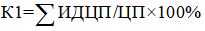 	ИДЦП - индекс достижения целевого показателя (индикатора) муниципальной программы; 	ЦП - общее количество целевых показателей (индикаторов) муниципальной программы. 	Индекс достижения целевого показателя (индикатора) муниципальной программы, желаемой тенденцией изменения которого является увеличение значений, определяется по формуле 3: ИДЦП = ЗЦПфакт / ЗЦПплан (3)	Индекс достижения целевого показателя (индикатора) муниципальной программы, желаемой тенденцией изменения которого является снижение значений, определяется по формуле 4: ИДЦП = ЗЦПплан / ЗЦПфакт (4), где:	ЗЦПплан - плановое значение целевого показателя (индикатора) муниципальной программы; 	ЗЦПфакт - фактическое значение целевого показателя (индикатора) муниципальной программы. 	Если значение ИДЦП, рассчитанное по формулам 3 и 4, больше 1, то значение ИДЦП принимается равным 1. 	При расчете значения ИДЦП по формулам 3 и 4 для диапазона плановых значений целевого показателя (индикатора) муниципальной программы: 	- значение ИДЦП принимается равным 1, если фактическое значение входит в диапазон плановых значений; 	- значение ИДЦП рассчитывается по отношению к ближайшему значению диапазона плановых значений, если фактическое значение не входит в диапазон плановых значений. 	Значения целевых показателей (индикаторов) муниципальной программы, определяемые в темпах прироста, при расчете ИДЦП учитываются в темпах роста. 	По целевым показателям (индикаторам) муниципальной программы, значения которых оцениваются как наступление или ненаступление контрольного события (событий) и (или) достижение качественного результата: 	значение ИДЦП принимается равным 1, если контрольное событие наступило и (или) достигнут качественный результат; 	значение ИДЦП принимается равным 0, если контрольное событие не наступило и (или) не достигнут качественный результат. 	Эффективность использования средств рассчитывается по формуле 5: К2 = (ОФфакт - Вбс) / ОФплан x 100% (5), где:	ОФфакт - фактический объем финансирования мероприятий муниципальной программы и региональных проектов, включенных в муниципальную программу (кассовое исполнение средств); 	ОФплан - плановый объем финансирования мероприятий муниципальной программы и региональных проектов, включенных в муниципальную программу (сводная бюджетная роспись средств); 	Вбс - возврат неиспользованных средств отчетного года в текущем году. 	Качество планирования целевых показателей (индикаторов) муниципальной программы рассчитывается по формуле 6: К3 = (ЦП - ЦПоткл.) / ЦП x 100% (6), где:	ЦПоткл. - количество целевых показателей (индикаторов) муниципальной программы с отклонением фактического значения от планового, превышающим допустимый предел (более 15% в сторону отклонения от планового значения); 	ЦП - общее количество целевых показателей (индикаторов) муниципальной программы. 	По количественному значению оценки муниципальной программе присваивается соответствующая качественная оценка: 	высокая эффективность реализации (R > 90%); 	средняя эффективность реализации (70% <= R <= 90%); 	низкая эффективность реализации (R < 70%).Реализация муниципальной программы.Управление муниципальной программой и контроль за ходом ее реализацииУправление реализацией муниципальной программы «Борьба с преступностью, профилактика правонарушений и обеспечение безопасности дорожного движения в Осинниковском городском округе» на 2018-2023 годы и контроль за ее реализацией осуществляет директор муниципальной программы в лице Первого заместителя Главы городского округа.Директор муниципальной программы несет ответственность за достижение значений целевых показателей (индикаторов) муниципальной программы, эффективное использование выделяемых на ее реализацию финансовых ресурсов, координацию разработки, исполнение муниципальной программы.Отдел по работе с правоохранительными органами администрации Осинниковского городского округа осуществляет координацию деятельности исполнителей муниципальной программы «Борьба с преступностью, профилактика правонарушений и обеспечение безопасности дорожного движения в Осинниковском городском округе» на 2018-2023 годы по реализации муниципальной программы.Ответственный исполнитель (координатор) муниципальной программы подготавливает отчет о реализации муниципальной программы и направляет его директору муниципальной программы.Необходимую информацию для подготовки отчета о реализации муниципальной программы ответственному исполнителю (координатору) муниципальной программы представляют исполнители муниципальных программы.Проект данной программы рассматривается на заседании Коллегии администрации Осинниковского городского округа, и программа утверждается Постановлением администрации Осинниковского городского округа. Изменения в муниципальную программу вносятся решением Коллегии администрации Осинниковского городского округа. Решение о внесении изменений в программу, об итогах её выполнения или о прекращении её реализации принимается Решением Коллегии администрации Осинниковского городского округа на основании информации отдела по работе с правоохранительными органами и военно-мобилизационной подготовке. До 1 марта года, следующего за отчетным годом, директор муниципальной программы представляет в отдел экономики и ценообразования администрации Осинниковского городского округа:- отчет о достижении    значений целевых показателей (индикаторов) муниципальной программы за отчетный год по установленной форме;- отчет об объеме финансовых ресурсов муниципальной программы за отчетный год по установленной форме;- информацию о результатах оценки эффективности муниципальной программы за отчетный год с предложениями по дальнейшей ее реализации;- пояснительную записку с оценкой влияния вклада результатов в решение задач и достижение целей муниципальной программы, анализом отклонений, перечнем мероприятий, выполненных и не выполненных (с указанием причин) в установленные сроки.	Программа считается выполненной и финансирование её прекращается после выполнения плана программных мероприятий в полном объёме. Объемы финансирования мероприятий программы подлежат ежегодному уточнению при формировании бюджета городского округа на очередной финансовый год.Управляющий делами – руководитель аппарата								Л.А. СкрябинаПриложениек постановлению администрацииОсинниковского городского округаот _____________ № ___________Наименование муниципальнойпрограммы       муниципальная программа «Борьба с преступностью, профилактика правонарушений и обеспечение безопасности дорожного движения в Осинниковском городском округе» на 2021-2023 годыДиректор муниципальнойпрограммыПервый заместитель Главы городского округа Ответственный исполнитель (координатор) муниципальной программыотдел по работе с правоохранительными органами и военно - мобилизационной подготовкеИсполнители программных мероприятийАдминистрация Осинниковского городского округа,ГКУ ЦЗН г.Осинники,Отдел МВД России по г. Осинники,Управление социальной защиты населения администрации Осинниковского городского округа,Управление физической культуры, спорта, туризма и молодежной политики администрации Осинниковского городского округа,Управление образования администрации Осинниковского городского округа,Управление культуры администрации Осинниковского городского округа,МКУ «КУМИ» Осинниковского городского округа,МКУ «ЖКУ»Цели муниципальной программы  Обеспечение безопасности граждан.Снижение масштабов употребления наркотических средств и профилактика наркомании.Сокращение смертности от дорожно-транспортных происшествий, обеспечение высокого уровня безопасности дорожного движения.Снижение масштабов злоупотребления алкогольной продукцией и профилактика алкоголизма.Повышение эффективности взаимодействия между правоохранительными органами, органами местного самоуправления городского округа по вопросам социальной реабилитации лиц, освободившихся из мест лишения свободы, сокращение уровня преступности и правонарушений среди лиц данной категории.Задачи муниципальной         программы       Обеспечение охраны общественного порядка во время проведения городских массовых мероприятий.Обеспечение эффективной профилактики распространения наркомании.Совершенствование организации движения транспорта и пешеходов в Осинниковском городском округе, снижение тяжести последствий от дорожно-транспортных происшествий, сокращение детского дорожно – транспортного травматизма.Меры по снижению масштабов злоупотребления алкогольной продукцией и профилактике алкоголизма.Обеспечение координации между взаимодействующими структурами по вопросам социальной адаптации лиц, освободившихся из мест лишения свободы, предупреждения совершения ими правонарушений и преступлений на территории Осинниковского городского округа.Срок реализации 
муниципальной программы       2021 – 2023 годы                                       Объемы и источники финансирования муниципальной программы в целом и с разбивкой по годам ее реализацииВсего по программе – 6667,6 тыс. рублей, в том числе по годам реализации:2021 год – 2685,5 тыс. рублей,2022 год - 2 046,8 тыс. рублей,2023 год - 1 935,3 тыс. рублей.в том, числе по источникам финансирования:за счёт средств бюджета Осинниковского городского округа – 6667,6 тыс. рублей, в том числе по годам реализации:2021 год – 2685,5 тыс. рублей,2022 год - 2 046,8 тыс. рублей,2023 год - 1 935,3 тыс. рублей.Ожидаемые       
конечные        
результаты      
реализации      
муниципальной программы       реализация подпрограммы позволит:оперативно принимать меры по предупреждению и предотвращению противоправных действий;повысить эффективность борьбы с наркоманией;повысить уровень обеспечения безопасности дорожного движения;снижение количества лиц, состоящих на диспансерном учёте с диагнозом: «наркомания»;сократить смертность от дорожно-транспортных происшествий к 2023 году на 20% по сравнению с 2021 годом;снижение количества лиц, состоящих на диспансерном учёте с диагнозом: «алкоголизм»;снижение социальной напряженности, повышение эффективности социальной реабилитации лиц, отбывших наказание в виде лишения свободы.Наименование программы (основного мероприятия), мероприятияНаименование программы (основного мероприятия), мероприятияНаименование программы (основного мероприятия), мероприятияКраткое описание программы (основного мероприятия), мероприятияКраткое описание программы (основного мероприятия), мероприятияНаименование целевого показателя (индикатора)Наименование целевого показателя (индикатора)Наименование целевого показателя (индикатора)Порядок определения (формула)Порядок определения (формула)1112233344Цель: Обеспечение безопасности гражданЦель: Обеспечение безопасности гражданЦель: Обеспечение безопасности гражданЦель: Обеспечение безопасности гражданЦель: Обеспечение безопасности гражданЦель: Обеспечение безопасности гражданЦель: Обеспечение безопасности гражданЦель: Обеспечение безопасности гражданЦель: Обеспечение безопасности гражданЦель: Обеспечение безопасности гражданЗадача: обеспечение охраны общественного порядка во время проведения городских массовых мероприятийЗадача: обеспечение охраны общественного порядка во время проведения городских массовых мероприятийЗадача: обеспечение охраны общественного порядка во время проведения городских массовых мероприятийЗадача: обеспечение охраны общественного порядка во время проведения городских массовых мероприятийЗадача: обеспечение охраны общественного порядка во время проведения городских массовых мероприятийЗадача: обеспечение охраны общественного порядка во время проведения городских массовых мероприятийЗадача: обеспечение охраны общественного порядка во время проведения городских массовых мероприятийЗадача: обеспечение охраны общественного порядка во время проведения городских массовых мероприятийЗадача: обеспечение охраны общественного порядка во время проведения городских массовых мероприятийЗадача: обеспечение охраны общественного порядка во время проведения городских массовых мероприятийОсновное мероприятие:«Меры по обеспечению безопасности граждан во время проведения городских массовых мероприятий».Основное мероприятие:«Меры по обеспечению безопасности граждан во время проведения городских массовых мероприятий».Основное мероприятие:«Меры по обеспечению безопасности граждан во время проведения городских массовых мероприятий».Включает в себя мероприятие по обеспечению безопасности граждан:1.1.1 материальное стимулирование народных дружинников (Администрация Осинниковского городского округа);1.1.2 личное страхование народных дружинников на период их участия в мероприятиях по охране общественного порядка, изготовление удостоверений и отличительной символики народных дружинников (Администрация Осинниковского городского округа); 1.1.3 совершенствования казачьей службы по охране общественного порядка, усиления борьбы с уличными правонарушениями, материальное стимулирование казачьей службы (МКУ «ЖКУ»).Количество зарегистрированных преступлений против личности, совершённых на месте и во время проведения городских массовых мероприятий (число преступлений)Количество зарегистрированных преступлений против личности, совершённых на месте и во время проведения городских массовых мероприятий (число преступлений)Количество зарегистрированных преступлений против личности, совершённых на месте и во время проведения городских массовых мероприятий (число преступлений)Количество зарегистрированных преступлений против личности, совершённых на месте и во время проведения городских массовых мероприятий (число преступлений)Количество зарегистрированных преступлений против личности, совершённых на месте и во время проведения городских массовых мероприятий, на конец отчётного периодаКоличество зарегистрированных преступлений против личности, совершённых на месте и во время проведения городских массовых мероприятий, на конец отчётного периодаЦель: снижение масштабов употребления наркотических средств и профилактика наркомании.Цель: снижение масштабов употребления наркотических средств и профилактика наркомании.Цель: снижение масштабов употребления наркотических средств и профилактика наркомании.Цель: снижение масштабов употребления наркотических средств и профилактика наркомании.Цель: снижение масштабов употребления наркотических средств и профилактика наркомании.Цель: снижение масштабов употребления наркотических средств и профилактика наркомании.Цель: снижение масштабов употребления наркотических средств и профилактика наркомании.Цель: снижение масштабов употребления наркотических средств и профилактика наркомании.Цель: снижение масштабов употребления наркотических средств и профилактика наркомании.Цель: снижение масштабов употребления наркотических средств и профилактика наркомании.2. Задача: обеспечение эффективной профилактики распространения наркомании.2. Задача: обеспечение эффективной профилактики распространения наркомании.2. Задача: обеспечение эффективной профилактики распространения наркомании.2. Задача: обеспечение эффективной профилактики распространения наркомании.2. Задача: обеспечение эффективной профилактики распространения наркомании.2. Задача: обеспечение эффективной профилактики распространения наркомании.2. Задача: обеспечение эффективной профилактики распространения наркомании.2. Задача: обеспечение эффективной профилактики распространения наркомании.2. Задача: обеспечение эффективной профилактики распространения наркомании.2. Задача: обеспечение эффективной профилактики распространения наркомании.Основное мероприятие:«Комплексные меры противодействия злоупотреблению наркотиками и их незаконному обороту».Основное мероприятие:«Комплексные меры противодействия злоупотреблению наркотиками и их незаконному обороту».Включает в себя мероприятия по профилактике наркомании:2.1.1 проведение обучающих семинаров, тренингов с привлечением нарколога, психолога наркологического кабинета для специалистов образовательных учреждений; проведение акций, конкурсов, спортивных соревнований, фестивалей, и других мероприятий антинаркотической направленности. (Управление образования администрации Осинниковского городского округа);2.1.2 проведение антинаркотических акций, конкурсов, фестивалей, театрализованных и игровых программ (Управление культуры администрации Осинниковского городского округа);2.1.3 проведение антинаркотических акций, операций, спортивных мероприятий, слетов, фестивалей. (Управление физической культуры, спорта и молодежной политики администрации Осинниковского городского округа).Включает в себя мероприятия по профилактике наркомании:2.1.1 проведение обучающих семинаров, тренингов с привлечением нарколога, психолога наркологического кабинета для специалистов образовательных учреждений; проведение акций, конкурсов, спортивных соревнований, фестивалей, и других мероприятий антинаркотической направленности. (Управление образования администрации Осинниковского городского округа);2.1.2 проведение антинаркотических акций, конкурсов, фестивалей, театрализованных и игровых программ (Управление культуры администрации Осинниковского городского округа);2.1.3 проведение антинаркотических акций, операций, спортивных мероприятий, слетов, фестивалей. (Управление физической культуры, спорта и молодежной политики администрации Осинниковского городского округа).Количество зарегистрированных преступлений, связанных с незаконным сбытом наркотиков (число преступлений)Количество зарегистрированных преступлений, связанных с незаконным сбытом наркотиков (число преступлений)Количество зарегистрированных преступлений, связанных с незаконным сбытом наркотиков (число преступлений)Количество зарегистрированных преступлений, связанных с незаконным сбытом наркотиков (число преступлений)Количество зарегистрированных преступлений, связанных с незаконным сбытом наркотиков, на конец отчётного периодаКоличество зарегистрированных преступлений, связанных с незаконным сбытом наркотиков, на конец отчётного периодаЦель: сокращение смертности от дорожно-транспортных происшествий, обеспечение высокого уровня безопасности дорожного движения.Цель: сокращение смертности от дорожно-транспортных происшествий, обеспечение высокого уровня безопасности дорожного движения.Цель: сокращение смертности от дорожно-транспортных происшествий, обеспечение высокого уровня безопасности дорожного движения.Цель: сокращение смертности от дорожно-транспортных происшествий, обеспечение высокого уровня безопасности дорожного движения.Цель: сокращение смертности от дорожно-транспортных происшествий, обеспечение высокого уровня безопасности дорожного движения.Цель: сокращение смертности от дорожно-транспортных происшествий, обеспечение высокого уровня безопасности дорожного движения.Цель: сокращение смертности от дорожно-транспортных происшествий, обеспечение высокого уровня безопасности дорожного движения.Цель: сокращение смертности от дорожно-транспортных происшествий, обеспечение высокого уровня безопасности дорожного движения.Цель: сокращение смертности от дорожно-транспортных происшествий, обеспечение высокого уровня безопасности дорожного движения.Цель: сокращение смертности от дорожно-транспортных происшествий, обеспечение высокого уровня безопасности дорожного движения.3. Задача: совершенствование организации движения транспорта и пешеходов в Осинниковском городском округе, снижение тяжести последствий от дорожно-транспортных происшествий, сокращение детского дорожно-транспортного травматизма.3. Задача: совершенствование организации движения транспорта и пешеходов в Осинниковском городском округе, снижение тяжести последствий от дорожно-транспортных происшествий, сокращение детского дорожно-транспортного травматизма.3. Задача: совершенствование организации движения транспорта и пешеходов в Осинниковском городском округе, снижение тяжести последствий от дорожно-транспортных происшествий, сокращение детского дорожно-транспортного травматизма.3. Задача: совершенствование организации движения транспорта и пешеходов в Осинниковском городском округе, снижение тяжести последствий от дорожно-транспортных происшествий, сокращение детского дорожно-транспортного травматизма.3. Задача: совершенствование организации движения транспорта и пешеходов в Осинниковском городском округе, снижение тяжести последствий от дорожно-транспортных происшествий, сокращение детского дорожно-транспортного травматизма.3. Задача: совершенствование организации движения транспорта и пешеходов в Осинниковском городском округе, снижение тяжести последствий от дорожно-транспортных происшествий, сокращение детского дорожно-транспортного травматизма.3. Задача: совершенствование организации движения транспорта и пешеходов в Осинниковском городском округе, снижение тяжести последствий от дорожно-транспортных происшествий, сокращение детского дорожно-транспортного травматизма.3. Задача: совершенствование организации движения транспорта и пешеходов в Осинниковском городском округе, снижение тяжести последствий от дорожно-транспортных происшествий, сокращение детского дорожно-транспортного травматизма.3. Задача: совершенствование организации движения транспорта и пешеходов в Осинниковском городском округе, снижение тяжести последствий от дорожно-транспортных происшествий, сокращение детского дорожно-транспортного травматизма.3. Задача: совершенствование организации движения транспорта и пешеходов в Осинниковском городском округе, снижение тяжести последствий от дорожно-транспортных происшествий, сокращение детского дорожно-транспортного травматизма.3.1 Основное мероприятие:«Повышение безопасности дорожного движения».3.1 Основное мероприятие:«Повышение безопасности дорожного движения».Включает в себя приобретение оборудования, выполнение работ, проведению пропагандистской работы:3.1.1 приобретение, монтаж и обслуживание технических комплексов фотовидеофиксации, камер видеонаблюдения для обеспечения безопасности дорожного движения. (МКУ «КУМИ» Осинниковского городского округа);3.1.2 меры, направленные на повышение безопасности дорожного движения среди детей дошкольного и школьного возраста: - приобретение и распространение световозвращающих приспособлений среди младших школьников и дошкольников;- участие в областных профилактических акциях «Внимание - дети!», «Юный пешеход», «Юный велосипедист» и т.д.;- участие активистов отрядов юных инспекторов движения в конкурсе-фестивале «Безопасное колесо»;- приобретение для дошкольных образовательных учреждений оборудования, позволяющего в игровой форме формировать навыки безопасного поведения на улично-дорожной сети(Управление образования администрации Осинниковского городского округа);3.1.3 меры, направленные на повышение безопасности дорожного движения, связанные с реконструкцией и строительством светофорных объектов, пешеходных ограждений, приобретением дорожных знаков, нанесением дорожной разметки, строительством, приобретением оборудования и обслуживанием детских автогородков, изготовление и размещение социальной рекламы по безопасности дорожного движения (МКУ «ЖКУ»).Включает в себя приобретение оборудования, выполнение работ, проведению пропагандистской работы:3.1.1 приобретение, монтаж и обслуживание технических комплексов фотовидеофиксации, камер видеонаблюдения для обеспечения безопасности дорожного движения. (МКУ «КУМИ» Осинниковского городского округа);3.1.2 меры, направленные на повышение безопасности дорожного движения среди детей дошкольного и школьного возраста: - приобретение и распространение световозвращающих приспособлений среди младших школьников и дошкольников;- участие в областных профилактических акциях «Внимание - дети!», «Юный пешеход», «Юный велосипедист» и т.д.;- участие активистов отрядов юных инспекторов движения в конкурсе-фестивале «Безопасное колесо»;- приобретение для дошкольных образовательных учреждений оборудования, позволяющего в игровой форме формировать навыки безопасного поведения на улично-дорожной сети(Управление образования администрации Осинниковского городского округа);3.1.3 меры, направленные на повышение безопасности дорожного движения, связанные с реконструкцией и строительством светофорных объектов, пешеходных ограждений, приобретением дорожных знаков, нанесением дорожной разметки, строительством, приобретением оборудования и обслуживанием детских автогородков, изготовление и размещение социальной рекламы по безопасности дорожного движения (МКУ «ЖКУ»).Число лиц, погибших в дорожно-транспортных происшествиях.Число детей, погибших в дорожно-транспортных происшествиях. Число лиц, погибших в дорожно-транспортных происшествиях.Число детей, погибших в дорожно-транспортных происшествиях. Число лиц, погибших в дорожно-транспортных происшествиях.Число детей, погибших в дорожно-транспортных происшествиях. Число лиц, погибших в дорожно-транспортных происшествиях на конец отчётного периода.Число детей, погибших в дорожно-транспортных происшествиях на конец отчётного периода.Число лиц, погибших в дорожно-транспортных происшествиях на конец отчётного периода.Число детей, погибших в дорожно-транспортных происшествиях на конец отчётного периода.Число лиц, погибших в дорожно-транспортных происшествиях на конец отчётного периода.Число детей, погибших в дорожно-транспортных происшествиях на конец отчётного периода.Цель: снижению масштабов злоупотребления алкогольной продукцией и профилактика алкоголизма.Цель: снижению масштабов злоупотребления алкогольной продукцией и профилактика алкоголизма.Цель: снижению масштабов злоупотребления алкогольной продукцией и профилактика алкоголизма.Цель: снижению масштабов злоупотребления алкогольной продукцией и профилактика алкоголизма.Цель: снижению масштабов злоупотребления алкогольной продукцией и профилактика алкоголизма.Цель: снижению масштабов злоупотребления алкогольной продукцией и профилактика алкоголизма.Цель: снижению масштабов злоупотребления алкогольной продукцией и профилактика алкоголизма.Цель: снижению масштабов злоупотребления алкогольной продукцией и профилактика алкоголизма.Цель: снижению масштабов злоупотребления алкогольной продукцией и профилактика алкоголизма.Цель: снижению масштабов злоупотребления алкогольной продукцией и профилактика алкоголизма.4. Задача: принятия эффективных мер по профилактике алкоголизма, направленных на снижение масштабов злоупотребления алкогольной продукцией.4. Задача: принятия эффективных мер по профилактике алкоголизма, направленных на снижение масштабов злоупотребления алкогольной продукцией.4. Задача: принятия эффективных мер по профилактике алкоголизма, направленных на снижение масштабов злоупотребления алкогольной продукцией.4. Задача: принятия эффективных мер по профилактике алкоголизма, направленных на снижение масштабов злоупотребления алкогольной продукцией.4. Задача: принятия эффективных мер по профилактике алкоголизма, направленных на снижение масштабов злоупотребления алкогольной продукцией.4. Задача: принятия эффективных мер по профилактике алкоголизма, направленных на снижение масштабов злоупотребления алкогольной продукцией.4. Задача: принятия эффективных мер по профилактике алкоголизма, направленных на снижение масштабов злоупотребления алкогольной продукцией.4. Задача: принятия эффективных мер по профилактике алкоголизма, направленных на снижение масштабов злоупотребления алкогольной продукцией.4. Задача: принятия эффективных мер по профилактике алкоголизма, направленных на снижение масштабов злоупотребления алкогольной продукцией.4. Задача: принятия эффективных мер по профилактике алкоголизма, направленных на снижение масштабов злоупотребления алкогольной продукцией.4.1 Основное мероприятие:«Меры по снижению масштабов злоупотребления алкогольной продукцией и профилактике алкоголизма».Включает в себя мероприятия:4.1.1 проведение лекций и беседо вреде алкоголя с привлечением врача-нарколога; проведение акций, конкурсов, спортивных соревнований, фестивалей, и других мероприятий антиалкогольной направленности. (Управление образования администрации Осинниковского городского округа);4.1.2 поощрение граждан, участвующих на добровольной основе в выявлении преступлений и правонарушений в сфере незаконного оборота алкогольной продукции, либо представляющих данную информацию (Администрация Осинниковского городского округа).4.1.3 изготовление и размещение социальной рекламы, печатной продукции для проведения антиалкогольной пропаганды (Администрация Осинниковского городского округа).Включает в себя мероприятия:4.1.1 проведение лекций и беседо вреде алкоголя с привлечением врача-нарколога; проведение акций, конкурсов, спортивных соревнований, фестивалей, и других мероприятий антиалкогольной направленности. (Управление образования администрации Осинниковского городского округа);4.1.2 поощрение граждан, участвующих на добровольной основе в выявлении преступлений и правонарушений в сфере незаконного оборота алкогольной продукции, либо представляющих данную информацию (Администрация Осинниковского городского округа).4.1.3 изготовление и размещение социальной рекламы, печатной продукции для проведения антиалкогольной пропаганды (Администрация Осинниковского городского округа).Включает в себя мероприятия:4.1.1 проведение лекций и беседо вреде алкоголя с привлечением врача-нарколога; проведение акций, конкурсов, спортивных соревнований, фестивалей, и других мероприятий антиалкогольной направленности. (Управление образования администрации Осинниковского городского округа);4.1.2 поощрение граждан, участвующих на добровольной основе в выявлении преступлений и правонарушений в сфере незаконного оборота алкогольной продукции, либо представляющих данную информацию (Администрация Осинниковского городского округа).4.1.3 изготовление и размещение социальной рекламы, печатной продукции для проведения антиалкогольной пропаганды (Администрация Осинниковского городского округа).Включает в себя мероприятия:4.1.1 проведение лекций и беседо вреде алкоголя с привлечением врача-нарколога; проведение акций, конкурсов, спортивных соревнований, фестивалей, и других мероприятий антиалкогольной направленности. (Управление образования администрации Осинниковского городского округа);4.1.2 поощрение граждан, участвующих на добровольной основе в выявлении преступлений и правонарушений в сфере незаконного оборота алкогольной продукции, либо представляющих данную информацию (Администрация Осинниковского городского округа).4.1.3 изготовление и размещение социальной рекламы, печатной продукции для проведения антиалкогольной пропаганды (Администрация Осинниковского городского округа).Включает в себя мероприятия:4.1.1 проведение лекций и беседо вреде алкоголя с привлечением врача-нарколога; проведение акций, конкурсов, спортивных соревнований, фестивалей, и других мероприятий антиалкогольной направленности. (Управление образования администрации Осинниковского городского округа);4.1.2 поощрение граждан, участвующих на добровольной основе в выявлении преступлений и правонарушений в сфере незаконного оборота алкогольной продукции, либо представляющих данную информацию (Администрация Осинниковского городского округа).4.1.3 изготовление и размещение социальной рекламы, печатной продукции для проведения антиалкогольной пропаганды (Администрация Осинниковского городского округа).Количество лиц, состоящих на диспансерном учёте с диагнозом: «алкоголизм».Количество лиц, состоящих на диспансерном учёте с диагнозом: «алкоголизм».Количество лиц, состоящих на диспансерном учёте с диагнозом: «алкоголизм».Количество лиц, состоящих на диспансерном учёте с диагнозом: «алкоголизм» на конец отчётного периода.Цель: повышение эффективности взаимодействия между правоохранительными органами, органами местного самоуправления городского округа по вопросам социальной реабилитации лиц, освободившихся из мест лишения свободы, сокращение уровня преступности и правонарушений среди лиц данной категории.Цель: повышение эффективности взаимодействия между правоохранительными органами, органами местного самоуправления городского округа по вопросам социальной реабилитации лиц, освободившихся из мест лишения свободы, сокращение уровня преступности и правонарушений среди лиц данной категории.Цель: повышение эффективности взаимодействия между правоохранительными органами, органами местного самоуправления городского округа по вопросам социальной реабилитации лиц, освободившихся из мест лишения свободы, сокращение уровня преступности и правонарушений среди лиц данной категории.Цель: повышение эффективности взаимодействия между правоохранительными органами, органами местного самоуправления городского округа по вопросам социальной реабилитации лиц, освободившихся из мест лишения свободы, сокращение уровня преступности и правонарушений среди лиц данной категории.Цель: повышение эффективности взаимодействия между правоохранительными органами, органами местного самоуправления городского округа по вопросам социальной реабилитации лиц, освободившихся из мест лишения свободы, сокращение уровня преступности и правонарушений среди лиц данной категории.Цель: повышение эффективности взаимодействия между правоохранительными органами, органами местного самоуправления городского округа по вопросам социальной реабилитации лиц, освободившихся из мест лишения свободы, сокращение уровня преступности и правонарушений среди лиц данной категории.Цель: повышение эффективности взаимодействия между правоохранительными органами, органами местного самоуправления городского округа по вопросам социальной реабилитации лиц, освободившихся из мест лишения свободы, сокращение уровня преступности и правонарушений среди лиц данной категории.Цель: повышение эффективности взаимодействия между правоохранительными органами, органами местного самоуправления городского округа по вопросам социальной реабилитации лиц, освободившихся из мест лишения свободы, сокращение уровня преступности и правонарушений среди лиц данной категории.Цель: повышение эффективности взаимодействия между правоохранительными органами, органами местного самоуправления городского округа по вопросам социальной реабилитации лиц, освободившихся из мест лишения свободы, сокращение уровня преступности и правонарушений среди лиц данной категории.Цель: повышение эффективности взаимодействия между правоохранительными органами, органами местного самоуправления городского округа по вопросам социальной реабилитации лиц, освободившихся из мест лишения свободы, сокращение уровня преступности и правонарушений среди лиц данной категории.5. Задача: обеспечение координации между взаимодействующими структурами по вопросам социальной адаптации лиц, освободившихся из мест лишения свободы, предупреждения совершения ими правонарушений и преступлений на территории Осинниковского городского округа.5. Задача: обеспечение координации между взаимодействующими структурами по вопросам социальной адаптации лиц, освободившихся из мест лишения свободы, предупреждения совершения ими правонарушений и преступлений на территории Осинниковского городского округа.5. Задача: обеспечение координации между взаимодействующими структурами по вопросам социальной адаптации лиц, освободившихся из мест лишения свободы, предупреждения совершения ими правонарушений и преступлений на территории Осинниковского городского округа.5. Задача: обеспечение координации между взаимодействующими структурами по вопросам социальной адаптации лиц, освободившихся из мест лишения свободы, предупреждения совершения ими правонарушений и преступлений на территории Осинниковского городского округа.5. Задача: обеспечение координации между взаимодействующими структурами по вопросам социальной адаптации лиц, освободившихся из мест лишения свободы, предупреждения совершения ими правонарушений и преступлений на территории Осинниковского городского округа.5. Задача: обеспечение координации между взаимодействующими структурами по вопросам социальной адаптации лиц, освободившихся из мест лишения свободы, предупреждения совершения ими правонарушений и преступлений на территории Осинниковского городского округа.5. Задача: обеспечение координации между взаимодействующими структурами по вопросам социальной адаптации лиц, освободившихся из мест лишения свободы, предупреждения совершения ими правонарушений и преступлений на территории Осинниковского городского округа.5. Задача: обеспечение координации между взаимодействующими структурами по вопросам социальной адаптации лиц, освободившихся из мест лишения свободы, предупреждения совершения ими правонарушений и преступлений на территории Осинниковского городского округа.5. Задача: обеспечение координации между взаимодействующими структурами по вопросам социальной адаптации лиц, освободившихся из мест лишения свободы, предупреждения совершения ими правонарушений и преступлений на территории Осинниковского городского округа.5. Задача: обеспечение координации между взаимодействующими структурами по вопросам социальной адаптации лиц, освободившихся из мест лишения свободы, предупреждения совершения ими правонарушений и преступлений на территории Осинниковского городского округа.5.1 Основное мероприятие:«Оказание помощи лицам, отбывшим наказание в виде лишения свободы, и содействие их социальной реабилитации».Включает в себя мероприятия:5.1.1 Создание банка данных лиц, освобожденных из мест лишения свободы (Отдел МВД России по г. Осинники).5.1.2 Обеспечение учета лиц, освободившихся из мест лишения свободы, в установленный законом срок (Наблюдательный совет).5.1.3 Оказание содействия лицам, отбывшим наказание в виде лишения свободы, в трудоустройстве при обращении в центр занятости населения г.Осинники (ГКУ ЦЗН г.Осинники).5.1.4 Содействие лицам, освободившимся из мест лишения свободы и обратившимся в муниципальные учреждения социального обслуживания населения, образования, здравоохранения, Наблюдательный совет по вопросам восстановления документов, в том числе удостоверяющих личность, в получении полисов медицинского страхования, в восстановлении прав на утраченное жилье, получении юридических услуг, трудоустройстве, социальной и иной помощи (Управление социальной защиты населения администрации Осинниковского городского округа, Управление образования администрации Осинниковского городского округа, ГБУЗ КО «Осинниковская городская больница», Наблюдательный совет, ГКУ ЦЗН г.Осинники, Отдел МВД России по г. Осинники).4.1.5 Проведение профилактической работы с несовершеннолетними, отбывшими наказание в виде лишения свободы (Управление физической культуры, спорта и молодежной политики администрации Осинниковского городского округа, Секретарь комиссии по делам несовершеннолетних и защите их прав, Отдел МВД России по г. Осинники).Включает в себя мероприятия:5.1.1 Создание банка данных лиц, освобожденных из мест лишения свободы (Отдел МВД России по г. Осинники).5.1.2 Обеспечение учета лиц, освободившихся из мест лишения свободы, в установленный законом срок (Наблюдательный совет).5.1.3 Оказание содействия лицам, отбывшим наказание в виде лишения свободы, в трудоустройстве при обращении в центр занятости населения г.Осинники (ГКУ ЦЗН г.Осинники).5.1.4 Содействие лицам, освободившимся из мест лишения свободы и обратившимся в муниципальные учреждения социального обслуживания населения, образования, здравоохранения, Наблюдательный совет по вопросам восстановления документов, в том числе удостоверяющих личность, в получении полисов медицинского страхования, в восстановлении прав на утраченное жилье, получении юридических услуг, трудоустройстве, социальной и иной помощи (Управление социальной защиты населения администрации Осинниковского городского округа, Управление образования администрации Осинниковского городского округа, ГБУЗ КО «Осинниковская городская больница», Наблюдательный совет, ГКУ ЦЗН г.Осинники, Отдел МВД России по г. Осинники).4.1.5 Проведение профилактической работы с несовершеннолетними, отбывшими наказание в виде лишения свободы (Управление физической культуры, спорта и молодежной политики администрации Осинниковского городского округа, Секретарь комиссии по делам несовершеннолетних и защите их прав, Отдел МВД России по г. Осинники).Включает в себя мероприятия:5.1.1 Создание банка данных лиц, освобожденных из мест лишения свободы (Отдел МВД России по г. Осинники).5.1.2 Обеспечение учета лиц, освободившихся из мест лишения свободы, в установленный законом срок (Наблюдательный совет).5.1.3 Оказание содействия лицам, отбывшим наказание в виде лишения свободы, в трудоустройстве при обращении в центр занятости населения г.Осинники (ГКУ ЦЗН г.Осинники).5.1.4 Содействие лицам, освободившимся из мест лишения свободы и обратившимся в муниципальные учреждения социального обслуживания населения, образования, здравоохранения, Наблюдательный совет по вопросам восстановления документов, в том числе удостоверяющих личность, в получении полисов медицинского страхования, в восстановлении прав на утраченное жилье, получении юридических услуг, трудоустройстве, социальной и иной помощи (Управление социальной защиты населения администрации Осинниковского городского округа, Управление образования администрации Осинниковского городского округа, ГБУЗ КО «Осинниковская городская больница», Наблюдательный совет, ГКУ ЦЗН г.Осинники, Отдел МВД России по г. Осинники).4.1.5 Проведение профилактической работы с несовершеннолетними, отбывшими наказание в виде лишения свободы (Управление физической культуры, спорта и молодежной политики администрации Осинниковского городского округа, Секретарь комиссии по делам несовершеннолетних и защите их прав, Отдел МВД России по г. Осинники).Включает в себя мероприятия:5.1.1 Создание банка данных лиц, освобожденных из мест лишения свободы (Отдел МВД России по г. Осинники).5.1.2 Обеспечение учета лиц, освободившихся из мест лишения свободы, в установленный законом срок (Наблюдательный совет).5.1.3 Оказание содействия лицам, отбывшим наказание в виде лишения свободы, в трудоустройстве при обращении в центр занятости населения г.Осинники (ГКУ ЦЗН г.Осинники).5.1.4 Содействие лицам, освободившимся из мест лишения свободы и обратившимся в муниципальные учреждения социального обслуживания населения, образования, здравоохранения, Наблюдательный совет по вопросам восстановления документов, в том числе удостоверяющих личность, в получении полисов медицинского страхования, в восстановлении прав на утраченное жилье, получении юридических услуг, трудоустройстве, социальной и иной помощи (Управление социальной защиты населения администрации Осинниковского городского округа, Управление образования администрации Осинниковского городского округа, ГБУЗ КО «Осинниковская городская больница», Наблюдательный совет, ГКУ ЦЗН г.Осинники, Отдел МВД России по г. Осинники).4.1.5 Проведение профилактической работы с несовершеннолетними, отбывшими наказание в виде лишения свободы (Управление физической культуры, спорта и молодежной политики администрации Осинниковского городского округа, Секретарь комиссии по делам несовершеннолетних и защите их прав, Отдел МВД России по г. Осинники).Включает в себя мероприятия:5.1.1 Создание банка данных лиц, освобожденных из мест лишения свободы (Отдел МВД России по г. Осинники).5.1.2 Обеспечение учета лиц, освободившихся из мест лишения свободы, в установленный законом срок (Наблюдательный совет).5.1.3 Оказание содействия лицам, отбывшим наказание в виде лишения свободы, в трудоустройстве при обращении в центр занятости населения г.Осинники (ГКУ ЦЗН г.Осинники).5.1.4 Содействие лицам, освободившимся из мест лишения свободы и обратившимся в муниципальные учреждения социального обслуживания населения, образования, здравоохранения, Наблюдательный совет по вопросам восстановления документов, в том числе удостоверяющих личность, в получении полисов медицинского страхования, в восстановлении прав на утраченное жилье, получении юридических услуг, трудоустройстве, социальной и иной помощи (Управление социальной защиты населения администрации Осинниковского городского округа, Управление образования администрации Осинниковского городского округа, ГБУЗ КО «Осинниковская городская больница», Наблюдательный совет, ГКУ ЦЗН г.Осинники, Отдел МВД России по г. Осинники).4.1.5 Проведение профилактической работы с несовершеннолетними, отбывшими наказание в виде лишения свободы (Управление физической культуры, спорта и молодежной политики администрации Осинниковского городского округа, Секретарь комиссии по делам несовершеннолетних и защите их прав, Отдел МВД России по г. Осинники).Количество лиц, совершивших преступления в течение года после отбытия наказания в местах лишения свободы(человек)Количество лиц, совершивших преступления в течение года после отбытия наказания в местах лишения свободы(человек)Количество лиц, совершивших преступления в течение года после отбытия наказания в местах лишения свободы(человек)Количество лиц, совершивших преступления в течение года после отбытия наказания в местах лишения свободыНаименование муниципальной программы, мероприятияИсточник финансированияОбъем финансовых ресурсов, тыс. рублейОбъем финансовых ресурсов, тыс. рублейОбъем финансовых ресурсов, тыс. рублейОбъем финансовых ресурсов, тыс. рублейОбъем финансовых ресурсов, тыс. рублейНаименование муниципальной программы, мероприятияИсточник финансирования2021 год2021 год2022год2023 год2023 годМуниципальная программа«Борьба с преступностью, профилактика правонарушений и обеспечение безопасности дорожного движения в Осинниковском городском округе» на 2021 – 2023 годы.Всего2685,52685,52 046,81 935,31 935,3Муниципальная программа«Борьба с преступностью, профилактика правонарушений и обеспечение безопасности дорожного движения в Осинниковском городском округе» на 2021 – 2023 годы.В том числе кредиторская задолженность предшествующих периодов---Муниципальная программа«Борьба с преступностью, профилактика правонарушений и обеспечение безопасности дорожного движения в Осинниковском городском округе» на 2021 – 2023 годы.бюджет Осинниковского городского округа 2685,52685,52 046,81 935,31 935,3Муниципальная программа«Борьба с преступностью, профилактика правонарушений и обеспечение безопасности дорожного движения в Осинниковском городском округе» на 2021 – 2023 годы.Расходы на осуществление охраны общественного порядка.1.1 Основное мероприятие:«Меры по обеспечению безопасности граждан во время проведения городских массовых мероприятий».Всего                  142,4142,4178,0166,5166,5Расходы на осуществление охраны общественного порядка.1.1 Основное мероприятие:«Меры по обеспечению безопасности граждан во время проведения городских массовых мероприятий».бюджет Осинниковского городского округа142,4142,4178,0166,5166,5Расходы на осуществление охраны общественного порядка.1.1 Основное мероприятие:«Меры по обеспечению безопасности граждан во время проведения городских массовых мероприятий».Включает в себя мероприятие по обеспечению безопасности граждан:Материальное стимулирование народных дружинников (Администрация Осинниковского городского округа); личное страхование народных дружинников на период их участия в мероприятиях по охране общественного порядка (Администрация Осинниковского городского округа);Всего                  23,623,69,469,379,37Материальное стимулирование народных дружинников (Администрация Осинниковского городского округа); личное страхование народных дружинников на период их участия в мероприятиях по охране общественного порядка (Администрация Осинниковского городского округа);бюджет Осинниковского городского округа23,623,69,469,379,37Материальное стимулирование народных дружинников (Администрация Осинниковского городского округа); личное страхование народных дружинников на период их участия в мероприятиях по охране общественного порядка (Администрация Осинниковского городского округа);совершенствования казачьей службы по охране общественного порядка, усиления борьбы с уличными правонарушениями, материальное стимулирование казачьей службы (МКУ «ЖКУ»).Всего              118,8118,8168,54156,13156,13совершенствования казачьей службы по охране общественного порядка, усиления борьбы с уличными правонарушениями, материальное стимулирование казачьей службы (МКУ «ЖКУ»).бюджет Осинниковского городского округа118,8118,8168,54156,13156,13совершенствования казачьей службы по охране общественного порядка, усиления борьбы с уличными правонарушениями, материальное стимулирование казачьей службы (МКУ «ЖКУ»). Расходы на осуществление мер антинаркотической направленности 2.1 Основное мероприятие:«Комплексные меры противодействия злоупотреблению наркотиками и их незаконному обороту».Всего                  152,9152,968,868,868,8 Расходы на осуществление мер антинаркотической направленности 2.1 Основное мероприятие:«Комплексные меры противодействия злоупотреблению наркотиками и их незаконному обороту».бюджет Осинниковского городского округа152,9152,968,868,868,8 Расходы на осуществление мер антинаркотической направленности 2.1 Основное мероприятие:«Комплексные меры противодействия злоупотреблению наркотиками и их незаконному обороту».Включает в себя мероприятия по профилактике наркомании:2.1.1 в сфере образования: -проведение обучающих семинаров, тренингов с привлечением нарколога, психолога наркологического кабинета для специалистов образовательных учреждений;- проведение акций, конкурсов, спортивных соревнований, фестивалей, и других мероприятий антинаркотической направленности;Всего                  96,196,112,212,212,22.1.1 в сфере образования: -проведение обучающих семинаров, тренингов с привлечением нарколога, психолога наркологического кабинета для специалистов образовательных учреждений;- проведение акций, конкурсов, спортивных соревнований, фестивалей, и других мероприятий антинаркотической направленности;бюджет Осинниковского городского округа96,196,112,212,212,22.1.1 в сфере образования: -проведение обучающих семинаров, тренингов с привлечением нарколога, психолога наркологического кабинета для специалистов образовательных учреждений;- проведение акций, конкурсов, спортивных соревнований, фестивалей, и других мероприятий антинаркотической направленности;2.1.2 в сфере культуры:проведение антинаркотических акций, конкурсов, фестивалей, театрализованных и игровых программ;Всего                  13,113,128,428,428,42.1.2 в сфере культуры:проведение антинаркотических акций, конкурсов, фестивалей, театрализованных и игровых программ;бюджет Осинниковского городского округа13,113,128,428,428,42.1.2 в сфере культуры:проведение антинаркотических акций, конкурсов, фестивалей, театрализованных и игровых программ;2.1.3 в сфере физической культуры, спорта и молодежной политики:проведение антинаркотических акций, операций, спортивных мероприятий, слетов, фестивалей.Всего                  43,743,728,228,228,22.1.3 в сфере физической культуры, спорта и молодежной политики:проведение антинаркотических акций, операций, спортивных мероприятий, слетов, фестивалей.бюджет Осинниковского городского округа43,743,728,228,228,22.1.3 в сфере физической культуры, спорта и молодежной политики:проведение антинаркотических акций, операций, спортивных мероприятий, слетов, фестивалей.Расходы на осуществление мер по повышению безопасности дорожного движения.3.1Основное мероприятие:"Повышение безопасности дорожного движения"Всего                  2386,22386,21 800,01 700,01 700,0Расходы на осуществление мер по повышению безопасности дорожного движения.3.1Основное мероприятие:"Повышение безопасности дорожного движения"бюджет Осинниковского городского округа2386,22386,21 800,01 700,01 700,0Расходы на осуществление мер по повышению безопасности дорожного движения.3.1Основное мероприятие:"Повышение безопасности дорожного движения"Включает в себя приобретение оборудования, выполнение работ, проведение пропагандистской работы:3.1.1 приобретение, монтаж и обслуживание технических комплексов фотовидеофиксации, камер видеонаблюдения для обеспечения безопасности дорожного движения. (МКУ «КУМИ») Всего                  128,4128,41801601603.1.1 приобретение, монтаж и обслуживание технических комплексов фотовидеофиксации, камер видеонаблюдения для обеспечения безопасности дорожного движения. (МКУ «КУМИ») бюджет Осинниковского городского округа128,4128,41801601603.1.1 приобретение, монтаж и обслуживание технических комплексов фотовидеофиксации, камер видеонаблюдения для обеспечения безопасности дорожного движения. (МКУ «КУМИ») 3.1.2 меры, направленные на повышение безопасности дорожного движения среди детей дошкольного и школьного возраста: - приобретение и распространение световозвращающих приспособлений среди младших школьников и дошкольников;- участие в областных профилактических акциях «Внимание - дети!», «Юный пешеход», «Юный велосипедист» и т.д.;- участие активистов отрядов юных инспекторов движения в конкурсе-фестивале «Безопасное колесо»;- приобретение для дошкольных образовательных учреждений оборудования, позволяющего в игровой форме формировать навыки безопасного поведения на улично-дорожной сети. (Управление образования)Всего                  81,881,89593933.1.2 меры, направленные на повышение безопасности дорожного движения среди детей дошкольного и школьного возраста: - приобретение и распространение световозвращающих приспособлений среди младших школьников и дошкольников;- участие в областных профилактических акциях «Внимание - дети!», «Юный пешеход», «Юный велосипедист» и т.д.;- участие активистов отрядов юных инспекторов движения в конкурсе-фестивале «Безопасное колесо»;- приобретение для дошкольных образовательных учреждений оборудования, позволяющего в игровой форме формировать навыки безопасного поведения на улично-дорожной сети. (Управление образования)бюджет Осинниковского городского округа81,881,89593933.1.2 меры, направленные на повышение безопасности дорожного движения среди детей дошкольного и школьного возраста: - приобретение и распространение световозвращающих приспособлений среди младших школьников и дошкольников;- участие в областных профилактических акциях «Внимание - дети!», «Юный пешеход», «Юный велосипедист» и т.д.;- участие активистов отрядов юных инспекторов движения в конкурсе-фестивале «Безопасное колесо»;- приобретение для дошкольных образовательных учреждений оборудования, позволяющего в игровой форме формировать навыки безопасного поведения на улично-дорожной сети. (Управление образования)3.1.3 меры, направленные на повышение безопасности дорожного движения, связанные с реконструкцией и строительством светофорных объектов, пешеходных ограждений, приобретением дорожных знаков, нанесением дорожной разметки, строительством, приобретением оборудования и обслуживанием детских автогородков, изготовление и размещение социальной рекламы по безопасности дорожного движения. (МКУ «ЖКУ»)Всего                  217621761525144714473.1.3 меры, направленные на повышение безопасности дорожного движения, связанные с реконструкцией и строительством светофорных объектов, пешеходных ограждений, приобретением дорожных знаков, нанесением дорожной разметки, строительством, приобретением оборудования и обслуживанием детских автогородков, изготовление и размещение социальной рекламы по безопасности дорожного движения. (МКУ «ЖКУ»)бюджет Осинниковского городского округа217621761525144714473.1.3 меры, направленные на повышение безопасности дорожного движения, связанные с реконструкцией и строительством светофорных объектов, пешеходных ограждений, приобретением дорожных знаков, нанесением дорожной разметки, строительством, приобретением оборудования и обслуживанием детских автогородков, изготовление и размещение социальной рекламы по безопасности дорожного движения. (МКУ «ЖКУ»)3.1.4 меры, направленные на повышение безопасности дорожного движения (Администрация Осинниковского городского округа)Всего                  000003.1.4 меры, направленные на повышение безопасности дорожного движения (Администрация Осинниковского городского округа)бюджет Осинниковского городского округа000003.1.4 меры, направленные на повышение безопасности дорожного движения (Администрация Осинниковского городского округа)Меры по снижению масштабов злоупотребления алкогольной продукцией и профилактике алкоголизма.Всего44000Меры по снижению масштабов злоупотребления алкогольной продукцией и профилактике алкоголизма.бюджет Осинниковского городского округа44000Меры по снижению масштабов злоупотребления алкогольной продукцией и профилактике алкоголизма.Оказание помощи лицам, отбывшим наказание в виде лишения свободы, и содействие их социальной реабилитации.5.1 Основное мероприятие:«Оказание помощи лицам, отбывшим наказание в виде лишения свободы, и содействие их социальной реабилитации».Всего00000Оказание помощи лицам, отбывшим наказание в виде лишения свободы, и содействие их социальной реабилитации.5.1 Основное мероприятие:«Оказание помощи лицам, отбывшим наказание в виде лишения свободы, и содействие их социальной реабилитации».бюджет Осинниковского городского округа00000Оказание помощи лицам, отбывшим наказание в виде лишения свободы, и содействие их социальной реабилитации.5.1 Основное мероприятие:«Оказание помощи лицам, отбывшим наказание в виде лишения свободы, и содействие их социальной реабилитации».Наименование муниципальной программы, мероприятияНаименование целевого показателя (индикатора)Единица измеренияПлановое значение целевого показателя (индикатора)Плановое значение целевого показателя (индикатора)Плановое значение целевого показателя (индикатора)Наименование муниципальной программы, мероприятияНаименование целевого показателя (индикатора)Единица измерения2021 год2022год2023год123789Муниципальная программа «Борьба с преступностью, профилактика правонарушений и обеспечение безопасности дорожного движения в Осинниковском городском округе» на 2021 – 2023 годы.Оценка эффективности муниципальной программыКоэффициент0,750,750,75Основное мероприятие:"Меры по обеспечению безопасности граждан во время проведения городских массовых мероприятий"Количество зарегистрированных преступлений, совершённых на месте и во время проведения городских массовых мероприятий (число преступлений).число преступлений000Основное мероприятие:«Комплексные меры противодействия злоупотреблению наркотиками и их незаконному обороту»Количество лиц, состоящих на диспансерном учёте с диагнозом: «наркомания» (человек).человек807876Основное мероприятие:«Повышение безопасности дорожного движения»Число лиц, погибших в дорожно-транспортных происшествиях (человек)человек221Основное мероприятие:«Повышение безопасности дорожного движения»Число детей, погибших в дорожно-транспортных происшествиях (человек)человек000Основное мероприятие:«Меры по снижению масштабов злоупотребления алкогольной продукцией и профилактике алкоголизма»Количество лиц, состоящих на диспансерном учёте с диагнозом: «алкоголизм» (человек)человек151413Основное мероприятие:«Оказание помощи лицам, отбывшим наказание в виде лишения свободы, и содействие их социальной реабилитации».Количество лиц, совершивших преступления в течение года после отбытия наказания в местах лишения свободы(человек)человек151413